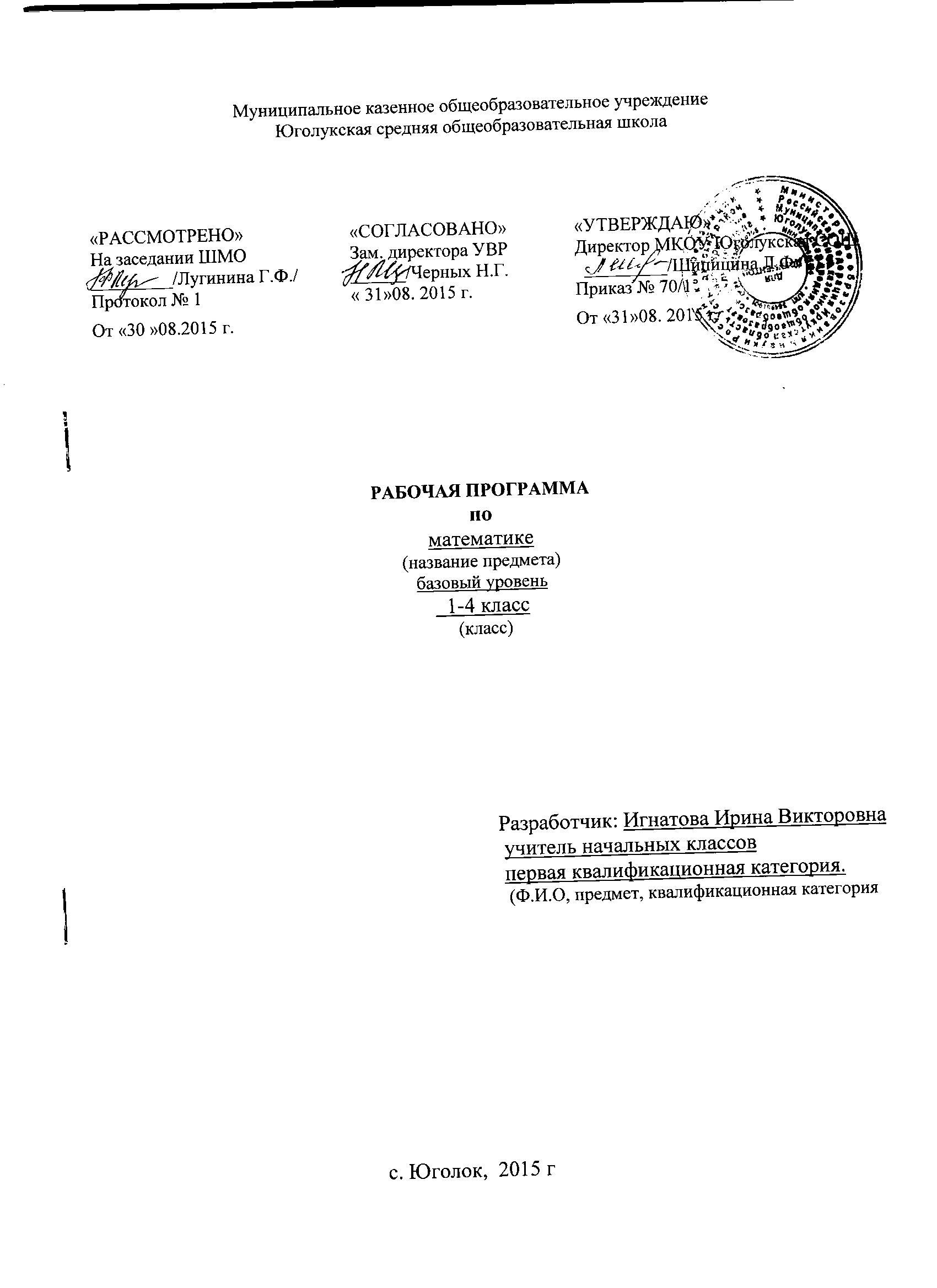 I.Планируемые результаты изучения курса «Математика». 1 классЛичностные результатыУ учащегося будут сформированы:начальные (элементарные) представления о самостоятельности и личной ответственности в процессе обучения математике;начальные представления о математических способах познания мира;начальные представления о целостности окружающего мира;понимание смысла выполнения самоконтроля и самооценки результатов своей учебной деятельности (начальный этап) и того, что успех в учебной деятельности в значительной мере зависит от него самого;проявление мотивации учебно-познавательной деятельности и личностного смысла учения, которые базируются на необходимости постоянного расширения знаний для решения новых учебных задач и на интересе к учебному предмету математика;освоение положительного и позитивного стиля общения со сверстниками и взрослыми в школе и дома;** понимание и принятие элементарных правил работы в группе: проявлять доброжелательное отношение к сверстникам, стремиться прислушиваться к мнению одноклассников и пр.;* начальные представления об основах гражданской идентичности (через систему определенных заданий и упражнений);* приобщение к семейным ценностям, понимание необходимости бережного отношения к природе, к своему здоровью и здоровью других людей.Учащийся получит возможность для формирования:основ внутренней позиции школьника с положительным отношением к школе, к учебной деятельности (проявлять положительное отношение к учебному предмету «Математика», отвечать на вопросы учителя (учебника), участвовать в беседах и дискуссиях, различных видах деятельности, осознавать суть новой социальной роли ученика, принимать нормы и правила школьной жизни, ответственно относиться к урокам математики (ежедневно быть готовым к уроку), бережно относиться к учебнику и рабочей тетради);учебно-познавательного интереса к новому учебному материалу и способам решения новых учебных и практических задач;способности к самооценке результатов своей учебной деятельности.Метапредметные результаты
РЕГУЛЯТИВНЫЕУчащийся научится:понимать и принимать учебную задачу, поставленную учителем, на разных этапах обучения;понимать и применять предложенные учителем способы решения учебной задачи;принимать план действий для решения несложных учебных задач и следовать ему;выполнять под руководством учителя учебные действия в практической и мыслительной форме;осознавать результат учебных действий, описывать результаты действий, используя математическую терминологию;осуществлять пошаговый контроль своих действий под руководством учителя.Учащийся получит возможность научиться:понимать, принимать и сохранять различные учебно-познавательные задачи; составлять план действий для решения несложных учебных задач, проговаривая последовательность выполнения действий;выделять из темы урока известные знания и умения, определять круг неизвестного по изучаемой теме;фиксировать по ходу урока и в конце его удовлетворенность/ неудовлетворённость своей работой на уроке (с помощью смайликов, разноцветных фишек и прочих средств, предложенных учителем), адекватно относиться к своим успехам и неуспехам, стремиться к улучшению результата на основе познавательной и личностной рефлексии.ПОЗНАВАТЕЛЬНЫЕУчащийся научится:понимать и строить простые модели (в форме схематических рисунков) математических понятий и использовать их при решении текстовых задач;понимать и толковать условные знаки и символы, используемые в учебнике для передачи информации (условные обозначения, выделения цветом, оформление в рамки и пр.);проводить сравнение объектов с целью выделения их различных, различать существенные и несущественные признаки;определять закономерность следования объектов и использовать ее для выполнения задания;выбирать основания классификации объектов и проводить их классификацию (разбиение объектов на группы) по заданному или установленному признаку;осуществлять синтез как составление целого из частей;иметь начальное представление о базовых межпредметных понятиях: число, величина, геометрическая фигура;находить и читать информацию, представленную разными способами (учебник, справочник, аудио и видео материалы и др.);выделять из предложенного текста (рисунка) информацию по заданному условию, дополнять ею текст задачи с недостающими данными, составлять по ней текстовые задачи с разными вопросами и решать их;находить и отбирать из разных источников информацию по заданной теме.Учащийся получит возможность научиться:понимать и выполнять несложные обобщения и использовать их для получения новых знаний;устанавливать математические отношения между объектами и группами объектов (практически и мысленно), фиксировать это в устной форме, используя особенности математической речи (точность и краткость) и на построенных моделях;применять полученные знания в измененных условиях;объяснять найденные способы действий при решении новых учебных задач и находить способы их решения (в простейших случаях);выделять из предложенного текста информацию по заданному условию;систематизировать собранную в результате расширенного поиска информацию и представлять ее в предложенной форме.КОММУНИКАТИВНЫЕУчащийся научится:задавать вопросы и отвечать на вопросы партнера;воспринимать и обсуждать различные точки зрения и подходы к выполнению задания, оценивать их;уважительно вести диалог с товарищами;принимать участие в работе в паре и в группе с одноклассниками: определять общие цели работы, намечать способы их достижения, распределять роли в совместной деятельности, анализировать ход и результаты проделанной работы под руководством учителя;** понимать и принимать элементарные правила работы в группе: проявлять доброжелательное отношение к сверстникам, стремиться прислушиваться к мнению одноклассников и пр.;осуществлять взаимный контроль и оказывать в сотрудничестве необходимую взаимную помощь.Учащийся получит возможность научиться:применять математические знания и математическую терминологию при изложении своего мнения и предлагаемых способов действий;включаться в диалог с учителем и сверстниками, в коллективное обсуждение проблем, проявлять инициативу и активности, в стремлении высказываться;слушать партнёра по общению (деятельности), не перебивать, не обрывать на полуслове, вникать в смысл того, о чём говорит собеседник;интегрироваться в группу сверстников, проявлять стремление ладить с собеседниками, не демонстрировать превосходство над другими, вежливо общаться;аргументировано выражать свое мнение;совместно со сверстниками задачу групповой работы (работы в паре), распределять функции в группе (паре) при выполнении заданий, проекта;оказывать помощь товарищу в случаях затруднений;признавать свои ошибки, озвучивать их, соглашаться, если на ошибки указывают другие;употреблять вежливые слова в случае неправоты «Извини, пожалуйста», «Прости, я не хотел тебя обидеть», «Спасибо за замечание, я его обязательно учту» и др.Предметные результаты
ЧИСЛА И ВЕЛИЧИНЫУчащийся научится:считать различные объекты (предметы, группы предметов, звуки, движения, слоги, слова и т.п.) и устанавливать порядковый номер того или иного предмета при указанном порядке счета;читать, записывать, сравнивать (используя знаки сравнения «>», « <», « =», термины «равенство» и «неравенство») и упорядочивать числа в пределах 20;объяснять, как образуются числа в числовом ряду, знать место числа 0; объяснять, как образуются числа второго десятка из одного десятка и нескольких единиц, и что обозначает каждая цифра в их записи;выполнять действия нумерационного характера: 15 + 1, 18 – 1, 10 + 6, 12 – 10, 14 – 4;распознавать последовательность чисел, составленную по заданному правилу; устанавливать правило, по которому составлена заданная последовательность чисел (увеличение или уменьшение числа на несколько единиц в пределах 20) и продолжать ее;выполнять классификацию чисел по заданному или самостоятельно установленному признаку;читать и записывать значения величины длины, используя изученные единицы измерения этой величины (сантиметр, дециметр)и соотношение между ними: 1 дм = 10 см.Учащийся получит возможность научиться:вести счет десятками;обобщать и распространять свойства натурального ряда чисел на числа, большие двадцати.АРИФМЕТИЧЕСКИЕ ДЕЙСТВИЯ. СЛОЖЕНИЕ И ВЫЧИТАНИЕУчащийся научится:понимать смысл арифметических действий сложение и вычитание, отражать это на схемах и в математических записях с использованием знаков действий и знака равенства;выполнять сложение и вычитание, используя общий прием прибавления (вычитания) по частям; выполнять сложение с применением переместительного свойства сложения;выполнять вычитание с использованием знания состава чисел из двух слагаемых и взаимосвязи между сложением и вычитанием (в пределах 10);объяснять прием сложения (вычитания) с переходом через разряд в пределах 20.Учащийся получит возможность научиться:выполнять сложение и вычитание с переходом через десяток в пределах 20;называть числа и результат при сложении и вычитании, находить в записи сложения и вычитания значение неизвестного компонента;проверять и исправлять выполненные действия.РАБОТА С ТЕКСТОВЫМИ ЗАДАЧАМИУчащийся научится:решать задачи (в 1 действие), в том числе и задачи практического содержания;составлять по серии рисунков рассказ с использованием математических терминов;отличать текстовую задачу от рассказа; дополнять текст до задачи, вносить нужные изменения;устанавливать зависимость между данными, представленными в задаче, и искомым, отражать ее на моделях, выбирать и объяснять арифметическое действие для решения задачи;составлять задачу по рисунку, по схеме, по решению;Учащийся получит возможность научиться:составлять различные задачи по предлагаемым схемам и записям решения;находить несколько способов решения одной и той же задачи и объяснять их;отмечать изменения в решении при изменении вопроса задачи или ее условия и отмечать изменения в задаче при изменении ее решения;решать задачи в 2 действия;проверять и исправлять неверное решение задачи.ПРОСТРАНСТВЕННЫЕ ОТНОШЕНИЯ. ГЕОМЕТРИЧЕСКИЕ ФИГУРЫУчащийся научится:понимать смысл слов (слева, справа, вверху, внизу и др.), описывающих положение предмета на плоскости и в пространстве, следовать инструкции, описывающей положение предмета на плоскости;описывать взаимное расположение предметов на плоскости и в пространстве: слева, справа (левее – правее), вверху, внизу (выше – ниже), перед, за, между и др.;находить в окружающем мире предметы (части предметов), имеющие форму многоугольника (треугольника, четырехугольника и т.д., круга);распознавать, называть, изображать геометрические фигуры (точка, линии, прямая, отрезок, луч, ломаная, многоугольник, круг);находить сходство и различие геометрических фигур (прямая, отрезок, луч).Учащийся получит возможность научиться:выделять изученные фигуры в более сложных фигурах (количество отрезков, которые образуются, если на отрезке поставить одну точку (две точки), не совпадающие с его концами.ГЕОМЕТРИЧЕСКИЕ ВЕЛИЧИНЫУчащийся научится:измерять (с помощью линейки) и записывать длину (предмета, отрезка), используя изученные единицы длины сантиметр и дециметр и соотношения между ними;чертить отрезки заданной длины с помощью оцифрованной линейки;выбирать единицу длины, соответствующую измеряемому предмету.Учащийся получит возможность научиться:соотносить и сравнивать величины (например, расположить в порядке убывания (возрастания) длины: 1 д, 8 см, 13 см).РАБОТА С ИНФОРМАЦИЕЙУчащийся научится:читать небольшие готовые таблицы;строить несложные цепочки логических рассуждений;определять верные логические высказывания по отношению к конкретному рисунку.Учащийся получит возможность научиться:определять правило составления несложных таблиц и дополнять их недостающими элементами;проводить логические рассуждения, устанавливая отношения между объектами и формулируя выводы.Планируемые результаты изучения курса «Математика». 2 классЛичностные результатыУ учащегося будут сформированы:понимание того, что одна и та же математическая модель отражает одни и те же отношения между различными объектами;элементарные умения в проведении самоконтроля и самооценки результатов своей учебной деятельности (поурочно и по результатам изучения темы);элементарные умения самостоятельного выполнения работ и осознание личной ответственности за проделанную работу;элементарные правила общения (знание правил общения и их применение);начальные представления об основах гражданской идентичности (через систему определённых заданий и упражнений);*уважение семейных ценностей, понимание необходимости бережного отношения к природе, к своему здоровью и здоровью других людей.Учащийся получит возможность для формирования:интереса к отражению математическими способами отношений между различными объектами окружающего мира;первичного (на практическом уровне) понимания значения математических знаний в жизни человека и первоначальных умений решать практические задачи с использованием математических знаний;потребности в проведении самоконтроля и в оценке результатов учебной деятельности.Метапредметные результатыРЕГУЛЯТИВНЫЕУчащийся научится:понимать, принимать и сохранять учебную задачу и решать её в сотрудничестве с учителем в коллективной деятельности;составлять под руководством учителя план действий для решения учебных задач;выполнять план действий и проводить пошаговый контроль его выполнения в сотрудничестве с учителем и одноклассниками;в сотрудничестве с учителем находить несколько способов решения учебной задачи, выбирать наиболее рациональный.Учащийся получит возможность научиться:принимать учебную задачу, предлагать возможные способы её решения, воспринимать и оценивать предложения других учеников по её решению;оценивать правильность выполнения действий по решению учебной задачи и вносить необходимые исправления;выполнять учебные действия в устной и письменной форме, использовать математические термины, символы и знаки;**контролировать ход совместной работы и оказывать помощь товарищу в случаях затруднений.ПОЗНАВАТЕЛЬНЫЕУчащийся научится:строить несложные модели математических понятий и отношений, ситуаций, описанных в задачах;описывать результаты учебных действий, используя математические термины и записи;понимать, что одна и та же математическая модель отражает одни и те же отношения между различными объектами;иметь общее представление о базовых межпредметных понятиях: числе, величине, геометрической фигуре;применять полученные знания в изменённых условиях;осваивать способы решения задач творческого и поискового характера;выделять из предложенного текста информацию по заданному условию, дополнять ею текст задачи с недостающими данными, составлять по ней текстовые задачи с разными вопросами и решать их;осуществлять поиск нужной информации в материале учебника и в других источниках (книги, аудио- и видеоносители, а также Интернет с помощью взрослых);представлять собранную в результате расширенного поиска информацию в разной форме (пересказ, текст, таблицы);устанавливать правило, по которому составлена последовательность объектов, продолжать её или восстанавливать в ней пропущенные объекты;проводить классификацию объектов по заданному или самостоятельно найденному признаку;обосновывать свои суждения, проводить аналогии и делать несложные обобщения.Учащийся получит возможность научиться:фиксировать математические отношения между объектами и группами объектов в знаково-символической форме (на моделях);осуществлять расширенный поиск нужной информации в различных источниках, использовать её для решения задач, математических сообщений, изготовления объектов с использованием свойств геометрических фигур;анализировать и систематизировать собранную информацию и представлять её в предложенной форме (пересказ, текст, таблицы).КОММУНИКАТИВНЫЕУчащийся научится:строить речевое высказывание в устной форме, использовать математическую терминологию;оценивать различные подходы и точки зрения на обсуждаемый вопрос;уважительно вести диалог с товарищами, стремиться к тому, чтобы учитывать разные мнения;принимать активное участие в работе в паре и в группе с одноклассниками: определять общие цели работы, намечать способы их достижения, распределять роли в совместной деятельности, анализировать ход и результаты проделанной работы;вносить и отстаивать свои предложения по организации совместной работы, понятные для партнёра по обсуждаемому вопросу;осуществлять взаимный контроль и оказывать в сотрудничестве необходимую взаимную помощь.Учащийся получит возможность научиться:самостоятельно оценивать различные подходы и точки зрения, высказывать своё мнение, аргументированно его обосновывать;**контролировать ход совместной работы и оказывать помощь товарищу в случаях затруднения;конструктивно разрешать конфликты посредством учёта интересов сторон и сотрудничества.Предметные результаты
ЧИСЛА И ВЕЛИЧИНЫУчащийся научится:образовывать, называть, читать, записывать числа от 0 до 100;сравнивать числа и записывать результат сравнения;упорядочивать заданные числа;заменять двузначное число суммой разрядных слагаемых;выполнять сложение и вычитание вида 30 + 5, 35–5, 35–30;устанавливать закономерность — правило, по которому составлена числовая последовательность (увеличение/уменьшение числа на несколько единиц); продолжать её или восстанавливать пропущенные в ней числа;группировать числа по заданному или самостоятельно установленному признаку;читать и записывать значения величины длины, используя изученные единицы измерения этой величины (сантиметр, дециметр, метр) и соотношения между ними: 1м = 100 см; 1 м = 10 дм; 1 дм = 10 см;читать и записывать значение величины время, используя изученные единицы измерения этой величины (час, минута) и соотношение между ними: 1 ч = 60 мин; определять по часам время с точностью до минуты;записывать и использовать соотношение между рублём и копейкой: 1 р. = 100 к.Учащийся получит возможность научиться:группировать объекты по разным признакам;самостоятельно выбирать единицу для измерения таких величин, как длина, время, в конкретных условиях и объяснять свой выбор.АРИФМЕТИЧЕСКИЕ ДЕЙСТВИЯУчащийся научится:воспроизводить по памяти таблицу сложения чисел в пределах 20 и использовать её при выполнении действий сложения и вычитания;выполнять сложение и вычитание в пределах 100: в более лёгких случаях устно, в более сложных — письменно (столбиком);выполнять проверку правильности выполнения сложения и вычитания;называть и обозначать действия умножения и деления;использовать термины: уравнение, буквенное выражение;заменять сумму одинаковых слагаемых произведением и произведение — суммой одинаковых слагаемых;умножать 1 и 0 на число; умножать и делить на 10;читать и записывать числовые выражения в 2 действия;находить значения числовых выражений в 2 действия, содержащих сложение и вычитание (со скобками и без скобок);применять переместительное и сочетательное свойства сложения при вычислениях.Учащийся получит возможность научиться:вычислять значение буквенного выражения, содержащего одну букву при заданном её значении;решать простые уравнения подбором неизвестного числа;моделировать действия «умножение» и «деление» с использованием предметов, схематических рисунков и схематических чертежей;раскрывать конкретный смысл действий «умножение» и «деление»;применять переместительное свойство умножения при вычислениях;называть компоненты и результаты действий умножения и деления;устанавливать взаимосвязи между компонентами и результатом умножения;выполнять умножение и деление с числами 2 и 3.РАБОТА С ТЕКСТОВЫМИ ЗАДАЧАМИУчащийся научится:решать задачи в 1–2 действия на сложение и вычитание, на разностное сравнение чисел и задачи в 1 действие, раскрывающие конкретный смысл действий умножение и деление;выполнять краткую запись задачи, схематический рисунок;составлять текстовую задачу по схематическому рисунку, по краткой записи, по числовому выражению, по решению задачи.Учащийся получит возможность научиться:решать задачи с величинами: цена, количество, стоимость.ПРОСТРАНСТВЕННЫЕ ОТНОШЕНИЯ.ГЕОМЕТРИЧЕСКИЕ ФИГУРЫУчащийся научится:распознавать и называть углы разных видов: прямой, острый, тупой;распознавать и называть геометрические фигуры: треугольник, четырёхугольник и др., выделять среди четырёхугольников прямоугольник (квадрат);выполнять построение прямоугольника (квадрата) с заданными длинами сторон на клетчатой разлиновке с использованием линейки;соотносить реальные объекты с моделями и чертежами треугольника, прямоугольника (квадрата).Учащийся получит возможность научиться:изображать прямоугольник (квадрат) на нелинованной бумаге с использованием линейки и угольника.                        	ГЕОМЕТРИЧЕСКИЕ ВЕЛИЧИНЫУчащийся научится:читать и записывать значение величины длина, используя изученные единицы длины и соотношения между ними (миллиметр, сантиметр, дециметр, метр);вычислять длину ломаной, состоящей из 3–4 звеньев, и периметр многоугольника (треугольника, четырёхугольника, пятиугольника).Учащийся получит возможность научиться:выбирать наиболее подходящие единицы длины в конкретной ситуации;вычислять периметр прямоугольника (квадрата).РАБОТА С ИНФОРМАЦИЕЙУчащийся научится:читать и заполнять таблицы по результатам выполнения задания;заполнять свободные клетки в несложных таблицах, определяя правило составления таблиц;проводить логические рассуждения и делать выводы;понимать простейшие высказывания с логическими связками: если…, то…; все; каждый и др., выделяя верные и неверные высказывания.Учащийся получит возможность научиться:самостоятельно оформлять в виде таблицы зависимости между величинами: цена, количество, стоимость;общих представлений о построении последовательности логических рассуждений.Планируемые результаты изучения курса «Математика». 3 классЛичностные результатыУ учащегося будут сформированы:навыки в проведении самоконтроля и самооценки результатов своей учебной деятельности;основы мотивации учебной деятельности и личностного смысла изучения математики, интерес, переходящий в потребность к расширению знаний, к применению поисковых и творческих подходов к выполнению заданий и пр., предложенных в учебнике или учителем;положительное отношение к урокам математики, к учебе, к школе;понимание значения математических знаний в собственной жизни;**понимание значения математики в жизни и деятельности человека;восприятие критериев оценки учебной деятельности и понимание оценок учителя успешности учебной деятельности;умение самостоятельно выполнять определенные учителем виды работ (деятельности), понимая личную ответственность за результат;**знать и применять правила общения, осваивать навыки сотрудничества в учебной деятельности;*начальные представления об основах гражданской идентичности (через систему определенных заданий и упражнений);*уважение и принятие семейных ценностей, понимания необходимости бережного отношения к природе, к своему здоровью и здоровью других людей.Учащийся получит возможность для формирования:начальных представлений об универсальности математических способов познания окружающего мира;понимания важности математических знаний в жизни человека, при изучении других школьных дисциплин;навыков проведения самоконтроля и адекватной самооценки результатов своей учебной деятельности;интереса к изучению учебного предмета математика: количественных и пространственных отношений, зависимостей между объектами, процессами и явлениями окружающего мира и способами их описания на языке математики, к освоению математических способов решения познавательных задач.Метапредметные результаты
РЕГУЛЯТИВНЫЕУчащийся научится:понимать, принимать и сохранять различные учебные задачи; осуществлять поиск средств для достижения учебной задачи;находить способ решения учебной задачи и выполнять учебные действия в устной и письменной форме, использовать математические термины, символы и знаки;планировать свои действия в соответствии с поставленной учебной задачей для ее решения;проводить пошаговый контроль под руководством учителя, а в некоторых случаях – самостоятельно;выполнять самоконтроль и самооценку результатов своей учебной деятельности на уроке и по результатам изучения отдельных тем.Учащийся получит возможность научиться:самостоятельно планировать и контролировать учебные действия в соответствии с поставленной целью; находить способ решения учебной задачи;адекватно проводить самооценку результатов своей учебной деятельности, понимать причины неуспеха на том или ином этапе;самостоятельно делать несложные выводы о математических объектах и их свойствах;** контролировать свои действия и соотносить их с поставленными целями и действиями других участников, работающих в паре, в группе.ПОЗНАВАТЕЛЬНЫЕУчащийся научится:устанавливать математические отношения между объектами, взаимосвязи в явлениях и процессах и представлять информацию в знаково-символической и графической форме, строить модели, отражающие различные отношения между объектами;проводить сравнение по одному или нескольким признакам и на этой основе делать выводы;устанавливать закономерность следования объектов (чисел, числовых выражений, равенств, геометрических фигур и др.) и определять недостающие в ней элементы;выполнять классификацию по нескольким предложенным или самостоятельно найденным основаниям;делать выводы по аналогии и проверять эти выводы;проводить несложные обобщения и использовать математические знания в расширенной области применения;понимать базовые межпредметные предметные понятия: число, величина, геометрическая фигура;фиксировать математические отношения между объектами и группами объектов в знаково-символической форме (на моделях);стремление полнее использовать свои творческие возможности;общее умение смыслового чтения текстов математического содержания в соответствии с поставленными целями и задачами;самостоятельно осуществлять расширенный поиск необходимой информации в учебнике, в справочнике и в других источниках;осуществлять расширенный поиск информации и представлять информацию в предложенной форме.Учащийся получит возможность научиться:самостоятельно находить необходимую информацию и использовать знаково-символические средства для ее представления, для построения моделей изучаемых объектов и процессов;осуществлять поиск и выделять необходимую информацию для выполнения учебных и поисково-творческих заданий.КОММУНИКАТИВНЫЕУчащийся научится:строить речевое высказывание в устной форме, использовать математическую терминологию;понимать различные позиции в подходе к решению учебной задачи, задавать вопросы для их уточнения, четко и аргументировано высказывать свои оценки и предложения;принимать активное участие в работе в паре и в группе, использовать умения вести диалог, речевые коммуникативные средства;принимать участие в обсуждении математических фактов, в обсуждении стратегии успешной математической игры, высказывать свою позицию;** знать и применять правила общения, осваивать навыки сотрудничества в учебной деятельности;контролировать свои действия при работе в группе и осознавать важность своевременного и качественного выполнения взятого на себя обязательства для общего дела.Учащийся получит возможность научиться:использовать речевые средства и средства информационных и коммуникационных технологий при работе в паре, в группе в ходе решения учебно-познавательных задач, во время участия в проектной деятельности;согласовывать свою позицию с позицией участников по работе в группе, в паре, признавать возможность существования различных точек зрения, корректно отстаивать свою позицию;** контролировать свои действия и соотносить их с поставленными целями и действиями других участников, работающих в паре, в группе;конструктивно разрешать конфликты посредством учета интересов сторон и сотрудничества.Предметные результаты
ЧИСЛА И ВЕЛИЧИНЫУчащийся научится:образовывать, называть, читать, записывать числа от 0 до 1 000;сравнивать трехзначные числа и записывать результат сравнения упорядочивать заданные числа заменять трехзначное число суммой разрядных слагаемых уметь заменять мелкие единицы счета крупными и наоборот;устанавливать закономерность – правило, по которому составлена числовая последовательность (увеличение/уменьшение числа на несколько единиц, увеличение/уменьшение числа в несколько раз); продолжать ее или восстанавливать пропущенные в ней числа;группировать числа по заданному или самостоятельно установленному одному или нескольким признакам;читать, записывать и сравнивать значения величины площади, используя изученные единицы измерения этой величины (квадратный сантиметр, квадратный дециметр, квадратный метр), и соотношения между ними: 1 дм2 = 100 см2, 1 м2 = 100 дм2; переводить одни единицы площади в другие;читать, записывать и сравнивать значения величины массы, используя изученные единицы измерения этой величины (килограмм, грамм) и соотношение между ними: 1 кг = 1 000 г; переводить мелкие единицы массы в более крупные, сравнивать и упорядочивать объекты по массе.Учащийся получит возможность научиться:классифицировать числа по нескольким основаниям (в более сложных случаях) и объяснять свои действия;самостоятельно выбирать единицу для измерения таких величин как площадь, масса в конкретных условиях и объяснять свой выбор.АРИФМЕТИЧЕСКИЕ ДЕЙСТВИЯУчащийся научится:выполнять табличное умножение и деление чисел; выполнять умножение на 1 и на 0, выполнять деление вида: а : а, 0 : а;выполнять внетабличное умножение и деление, в том числе деление с остатком; выполнять проверку арифметических действий умножение и деление;выполнять письменно действия сложение, вычитание, умножение и деление на однозначное число в пределах 1 000;вычислять значение числового выражения, содержащего 2 – 3 действия (со скобками и без скобок).Учащийся получит возможность научиться:использовать свойства арифметических действий для удобства вычислений;вычислять значение буквенного выражения при заданных значениях входящих в него букв;решать уравнения на основе связи между компонентами и результатами умножения и деления.РАБОТА С ТЕКСТОВЫМИ ЗАДАЧАМИУчащийся научится:анализировать задачу, выполнять краткую запись задачи в различных видах: в таблице, на схематическом рисунке, на схематическом чертеже;составлять план решения задачи в 2 – 3 действия, объяснять его и следовать ему при записи решения задачи;преобразовывать задачу в новую, изменяя ее условие или вопрос;составлять задачу по краткой записи, по схеме, по ее решению;решать задачи, рассматривающие взаимосвязи: цена, количество, стоимость; расход материала на 1 предмет, количество предметов, общий расход материала на все указанные предметы и др.; задачи на увеличение/уменьшение числа в несколько раз.Учащийся получит возможность научиться:сравнивать задачи по сходству и различию отношений между объектами, рассматриваемых в задачах;дополнять задачу с недостающими данными возможными числами;находить разные способы решения одной и той же задачи, сравнивать их и выбирать наиболее рациональный;решать задачи на нахождение доли числа и числа по его доле;решать задачи практического содержания, в том числе задачи-расчеты.ПРОСТРАНСТВЕННЫЕ ОТНОШЕНИЯ.ГЕОМЕТРИЧЕСКИЕ ФИГУРЫУчащийся научится:обозначать геометрические фигуры буквами;различать круг и окружность;чертить окружность заданного радиуса с использованием циркуля.Учащийся получит возможность научиться:различать треугольники по соотношению длин сторон; по видам углов;изображать геометрические фигуры (отрезок, прямоугольник) в заданном масштабе;читать план участка (комнаты, сада и др.).ГЕОМЕТРИЧЕСКИЕ ВЕЛИЧИНЫУчащийся научится:измерять длину отрезка;вычислять площадь прямоугольника (квадрата) по заданным длинам его сторон;выражать площадь объектов в разных единицах площади (квадратный сантиметр, квадратный дециметр. квадратный метр), используя соотношения между ними.Учащийся получит возможность научиться:выбирать наиболее подходящие единицы площади для конкретной ситуации;вычислять площадь прямоугольного треугольника, достраивая его до прямоугольника.РАБОТА С ИНФОРМАЦИЕЙУчащийся научится:анализировать готовые таблицы, использовать их для выполнения заданных действий, для построения вывода;устанавливать правило, по которому составлена таблица, заполнять таблицу по установленному правилу недостающими элементами;самостоятельно оформлять в таблице зависимости между пропорциональными величинами;выстраивать цепочку логических  рассуждений, делать выводы.Учащийся получит возможность научиться:читать несложные готовые таблицы;понимать высказывания, содержащие  логические связки («… и …», «если …, то …», «каждый», «все» и др.), определять «верно» или «неверно» приведенное высказывание о числах, результатах действий, геометрических фигурах.Планируемые результаты изучения курса «Математика». 4 классЛичностные результатыУ учащегося будут сформированы:основы целостного восприятия окружающего мира и универсальности математических способов его познания;*уважительное отношение к иному мнению и культуре;навыки самоконтроля и самооценки результатов учебной деятельности на основе выделенных критериев её успешности;**навыки определения наиболее эффективных способов достижения результата, осваивание начальных форм познавательной и личностной рефлексии;положительное отношение к урокам математики, к обучению, к школе;мотивы учебной деятельности и личностного смысла учения;интерес к познанию, к новому учебному материалу, к овладению новыми способами познания, к исследовательской и поисковой деятельности в области математики;умения и навыки самостоятельной деятельности, осознание личной ответственности за её результат;**навыки сотрудничества со взрослыми и сверстниками в разных ситуациях, умения не создавать конфликтов и находить выходы из спорных ситуаций;*начальные представления об основах гражданской идентичности (через систему определённых заданий и упражнений);*уважительное отношение к семейным ценностям, к истории страны, бережное отношение к природе, к культурным ценностям, ориентация на здоровый образ жизни, наличие мотивации к творческому труду.Учащийся получит возможность для формирования:понимания универсальности математических способов познания закономерностей окружающего мира, умения строить и преобразовывать модели его отдельных процессов и явлений;адекватной оценки результатов своей учебной деятельности на основе заданных критериев её успешности;устойчивого интереса к продолжению математического образования, к расширению возможностей использования математических способов познания и описания зависимостей в явлениях и процессах окружающего мира, к решению прикладных задач.Метапредметные результаты
РЕГУЛЯТИВНЫЕУчащийся научится:принимать и сохранять цели и задачи учебной деятельности, искать и находить средства их достижения;**определять наиболее эффективные способы достижения результата, освоение начальных форм познавательной и личностной рефлексии;планировать, контролировать и оценивать учебные действия в соответствии с поставленной задачей и условиями её реализации;воспринимать и понимать причины успеха/неуспеха в учебной деятельности и способности конструктивно действовать даже в ситуациях неуспеха.Учащийся получит возможность научиться:ставить новые учебные задачи под руководством учителя;находить несколько способов действий при решении учебной задачи, оценивать их и выбирать наиболее рациональный.ПОЗНАВАТЕЛЬНЫЕУчащийся научится:использовать знаково-символические средства представления информации для создания моделей изучаемых объектов и процессов, схем решения учебных и практических задач;представлять информацию в знаково-символической или графической форме: самостоятельно выстраивать модели математических понятий, отношений, взаимосвязей и взаимозависимостей изучаемых объектов и процессов, схемы решения учебных и практических задач; выделять существенные характеристики объекта с целью выявления общих признаков для объектов рассматриваемого вида;владеть логическими действиями сравнения, анализа, синтеза, обобщения, классификации по родо-видовым признакам, установления аналогий и причинно-следственных связей, построения рассуждений;владеть базовыми предметными понятиями и межпредметными понятиями (число, величина, геометрическая фигура), отражающими существенные связи и отношения между объектами и процессами;работать в материальной и информационной среде начального общего образования (в том числе с учебными моделями) в соответствии с содержанием учебного предмета «Математика», используя абстрактный язык математики;использовать способы решения проблем творческого и поискового характера;владеть навыками смыслового чтения текстов математического содержания в соответствии с поставленными целями и задачами;осуществлять поиск и выделять необходимую информацию для выполнения учебных и поисково-творческих заданий; применять метод информационного поиска, в том числе с помощью компьютерных средств;читать информацию, представленную в знаково-символической или графической форме, и осознанно строить математическое сообщение;использовать различные способы поиска (в справочных источниках и открытом учебном информационном пространстве Интернет), сбора, обработки, анализа, организации, передачи информации в соответствии с коммуникативными и познавательными задачами учебного предмета «Математика»; представлять информацию в виде таблицы, столбчатой диаграммы, видео- и графических изображений, моделей геометрических фигур; готовить своё выступление и выступать с аудио- и видеосопровождением.Учащийся получит возможность научиться:понимать универсальность математических способов познания закономерностей окружающего мира, выстраивать и преобразовывать модели его отдельных процессов и явлений;выполнять логические операции: сравнение, выявление закономерностей, классификацию по самостоятельно найденным основаниям — и делать на этой основе выводы;устанавливать причинно-следственные связи между объектами и явлениями, проводить аналогии, делать обобщения;осуществлять расширенный поиск информации в различных источниках;составлять, записывать и выполнять инструкции (простой алгоритм), план поиска информации;распознавать одну и ту же информацию, представленную в разной форме (таблицы и диаграммы);планировать несложные исследования, собирать и представлять полученную информацию с помощью таблиц и диаграмм;интерпретировать информацию, полученную при проведении несложных исследований (объяснять, сравнивать и обобщать данные, делать выводы и прогнозы).КОММУНИКАТИВНЫЕУчащийся научится:строить речевое высказывание в устной форме, использовать математическую терминологию;признавать возможность существования различных точек зрения, согласовывать свою точку зрения с позицией участников, работающих в группе, в паре, корректно и аргументированно, с использованием математической терминологии и математических знаний отстаивать свою позицию;принимать участие в работе в паре, в группе, использовать речевые средства, в том числе математическую терминологию, и средства информационных и коммуникационных технологий для решения коммуникативных и познавательных задач, в ходе решения учебных задач, проектной деятельности;принимать участие в определении общей цели и путей её достижения; уметь договариваться о распределении функций и ролей в совместной деятельности;**навыкам сотрудничества со взрослыми и сверстниками в разных ситуациях, умения не создавать конфликтов и находить выходы из спорных ситуаций;конструктивно разрешать конфликты посредством учёта интересов сторон и сотрудничества.Учащийся получит возможность научиться:обмениваться информацией с одноклассниками, работающими в одной группе;обосновывать свою позицию и соотносить её с позицией одноклассников, работающих в одной группе.Предметные результаты
ЧИСЛА И ВЕЛИЧИНЫУчащийся научится:образовывать, называть, читать, записывать, сравнивать, упорядочивать числа от 0 до 1 000 000;заменять мелкие единицы счёта крупными и наоборот;устанавливать закономерность — правило, по которому составлена числовая последовательность (увеличение/уменьшение числа на несколько единиц, увеличение/ уменьшение числа в несколько раз); продолжать её или восстанавливать пропущенные в ней числа;группировать числа по заданному или самостоятельно установленному одному или нескольким признакам;читать, записывать и сравнивать величины (длину, площадь, массу, время, скорость), используя основные единицы измерения величин (километр, метр, дециметр, сантиметр, миллиметр; квадратный километр, квадратный метр, квадратный дециметр, квадратный сантиметр, квадратный миллиметр; тонна, центнер, килограмм, грамм; сутки, час, минута, секунда; километров в час, метров в минуту и др.), и соотношения между ними.Учащийся получит возможность научиться:классифицировать числа по нескольким основаниям (в более сложных случаях) и объяснять свои действия;самостоятельно выбирать единицу для измерения таких величин, как площадь, масса, в конкретных условиях и объяснять свой выбор.АРИФМЕТИЧЕСКИЕ ДЕЙСТВИЯУчащийся научится:выполнять письменно действия с многозначными числами (сложение, вычитание, умножение и деление на однозначное, двузначное число в пределах 10 000), с использованием сложения и умножения чисел, алгоритмов письменных арифметических действий (в том числе деления с остатком);выполнять устно сложение, вычитание, умножение и деление однозначных, двузначных и трёхзначных чисел в случаях, сводимых к действиям в пределах 100 (в том числе с 0 и числом 1);выделять неизвестный компонент арифметического действия и находить его значение;вычислять значение числового выражения, содержащего 2—3 арифметических действия (со скобками и без скобок).Учащийся получит возможность научиться:выполнять действия с величинами;выполнять проверку правильности вычислений разными способами (с помощью обратного действия, прикидки и оценки результата действия, на основе зависимости между компонентами и результатом действия);использовать свойства арифметических действий для удобства вычислений;решать уравнения на основе связи между компонентами и результатами действий сложения и вычитания, умножения и деления;находить значение буквенного выражения при заданных значениях входящих в него букв.РАБОТА С ТЕКСТОВЫМИ ЗАДАЧАМИУчащийся научится:устанавливать зависимости между объектами и величинами, представленными в задаче, составлять план решения задачи, выбирать и объяснять выбор действий;решать арифметическим способом текстовые задачи (в 1—3 действия) и задачи, связанные с повседневной жизнью;оценивать правильность хода решения задачи, вносить исправления, оценивать реальность ответа на вопрос задачи.Учащийся получит возможность научиться:составлять задачу по краткой записи, по заданной схеме, по решению;решать задачи на нахождение: доли величины и величины по значению её доли (половина, треть, четверть, пятая, десятая часть); начала, продолжительности и конца события; задачи, отражающие процесс одновременного встречного движения двух объектов и движения в противоположных направлениях; задачи с величинами, связанными пропорциональной зависимостью (цена, количество, стоимость); масса одного предмета, количество предметов, масса всех заданных предметов и др.;решать задачи в 3—4 действия;находить разные способы решения задачи.ПРОСТРАНСТВЕННЫЕ ОТНОШЕНИЯ.ГЕОМЕТРИЧЕСКИЕ ФИГУРЫУчащийся научится:описывать взаимное расположение предметов на плоскости и в пространстве;распознавать, называть, изображать геометрические фигуры (точка, отрезок, ломаная, прямой угол; многоугольник, в том числе треугольник, прямоугольник, квадрат; окружность, круг);выполнять построение геометрических фигур с заданными размерами (отрезок, квадрат, прямоугольник) с помощью линейки, угольника;использовать свойства прямоугольника и квадрата для решения задач;распознавать и называть геометрические тела (куб, шар);соотносить реальные объекты с моделями геометрических фигур.ГЕОМЕТРИЧЕСКИЕ ВЕЛИЧИНЫУчащийся научится:измерять длину отрезка;вычислять периметр треугольника, прямоугольника и квадрата, площадь прямоугольника и квадрата;оценивать размеры геометрических объектов, расстояния приближённо (на глаз).Учащийся получит возможность научиться:распознавать, различать и называть геометрические тела: прямоугольный параллелепипед, пирамиду, цилиндр, конус;вычислять периметр многоугольника;находить площадь прямоугольного треугольника;находить площади фигур путём их разбиения на прямоугольники (квадраты) и прямоугольные треугольники.РАБОТА С ИНФОРМАЦИЕЙУчащийся научится:читать несложные готовые таблицы;заполнять несложные готовые таблицы;читать несложные готовые столбчатые диаграммы.Учащийся получит возможность научиться:достраивать несложную готовую столбчатую диаграмму;сравнивать и обобщать информацию, представленную в строках и столбцах несложных таблиц и диаграмм;понимать простейшие выражения, содержащие логические связки и слова (… и …, если…, то…; верно/неверно, что…; каждый; все; некоторые; не).II.Содержание учебного предмета1 класс (4 часа в неделю, всего – 132 ч) Подготовка к изучению чисел. Пространственные и временные представления (8 ч).Признаки предметов. Сравнение предметов по размеру (больше – меньше. Выше – ниже, длиннее – короче) и по форме. Взаимное расположение предметов в пространстве и на плоскости (выше – ниже, слева – справа, за – перед и др.)Направления движения: слева направо, справа налево, сверху вниз. Снизу вверх. Временные представления: сначала, потом, до, после, раньше, позже. Сравнение групп предметов: больше, меньше, столько же, на сколько больше (меньше). К концу изучения темы уч-ся научатся: Сравнивать предметы по размеру, форме, цвету. Определять, как расположены предметы в пространстве. Сравнивать группы предметовЧисла от 1 до 10. Число 0. Нумерация (28 ч)Название, последовательность и обозначение чисел от 1 до 10. Счёт реальных предметов и их изображений, движений, звуков и др. Получение числа путём прибавления единицы к предыдущему числу, вычитания единицы из числа, следующего за данным при счёте. Число 0. Его получение и обозначение. Сравнение чисел. Равенство, неравенство. Знаки +, -, =. Состав чисел в пределах первого десятка. Точка. Линии (кривая, прямая). Отрезок, ломаная. Многоугольник. Углы, вершины и стороны многоугольника. Длина отрезка. Сантиметр. Решение задач в одно действие на сложение и вычитание (на основе пересчёта предметов). Практическая работа: сравнение длин отрезков, измерение длины отрезка, построение отрезка заданной длины. К концу изучения темы уч-ся научатся: Называть, обозначать и сравнивать числа от 1 до 10.Распознавать и изображать точку, прямую и кривую линии, отрезок, луч, ломаную, многоугольник; Измерять отрезки в см и чертить отрезки заданной длины; Решать задачи в одно действие на сложение и вычитание.           Числа от 1 до 10. Сложение и вычитание (56 ч)Конкретный смысл и названия действий сложения и вычитания. Знаки +, -, =. Названия компонентов и результатов сложения и вычитания (их использование при чтении и записи числовых выражений). Нахождение значения числовых выражений в одно-два действия без скобок. Переместительное свойство сложения. Приёмы вычислений: прибавление числа по частям, перестановка чисел; вычитание числа по частям и вычитание на основе знания соответствующего случая сложения. Таблица сложения в пределах 10. Соответствующие случаи вычитания. Сложение и вычитание с числом 0.Нахождение числа, которое на несколько единиц больше или меньше данного. Решение задач в одно действие на сложение и вычитание. К концу изучения темы уч-ся научатся: Называть числа при сложении и вычитании; Находить значения числовых выражений в одно-два действия; Решать задачи в одно действие; Применять переместительное свойство сложения.Величины и их измерение. Величины: длина, масса, объём и их измерение. Общие свойства величин.Единицы измерения величин: сантиметр,  килограмм, литр.Текстовые задачи. Задача, её структура. Простые и составные текстовые задачи:а) раскрывающие смысл действий сложения и вычитания;б) задачи, при решении которых используются понятия «увеличить на ...», «уменьшить на ...»;Элементы геометрии. Точка. Линии: прямая, кривая. Отрезок. Ломаная. Многоугольники как замкнутые ломаные: треугольник, четырёхугольник, прямоугольник, квадрат. Круг, овал.Вычисление длины ломаной как суммы длин её звеньев.Вычисление суммы длин сторон прямоугольника и квадрата без использования термина «периметр».Элементы алгебры.Равенства, неравенства, знаки «=», «>»; «<». Числовые выражения. Чтение, запись, нахождение значений выражений. Равенство и неравенство.Занимательные и нестандартные задачи.Числовые головоломки, арифметические ребусы. Арифметические лабиринты, математические фокусы. Задачи на разрезание и составление фигур. Задачи с палочкамиЧисла от 1 до 20. Нумерация (12 ч)Название и последовательность чисел от 1 до 20. Десятичный состав чисел от 11 до 20. Чтение и запись чисел от 11 до 20. Сравнение чисел. Сложение и вычитание чисел вида 10+8, 18-8, 18-10.Сравнение чисел с помощью вычитания. Единица времени: час. Определение времени по часам с точностью до часа. Единицы длины: сантиметр, дециметр. Соотношение между ними. Построение отрезков заданной длины. Единицы массы: килограмм. Единицы объёма: литр. К концу изучения темы уч-ся научатся: Называть, читать, записывать и сравнивать числа от 11 до 20;Выполнять сложение и вычитание чисел вида 10+8, 18-8, 18-10; Различать единицы длины, массы, объёма; Измерять отрезки  и чертить отрезки заданной длиныЧисла от 1 до 20. Сложение и вычитание (22 ч)Сложение двух однозначных чисел, сумма которых больше 10, с использованием изученных приёмов вычислений. Таблица сложения и соответствующие случаи вычитания. Решение задач в одно-два действия на сложение и вычитание. К концу изучения темы уч-ся научатся: Складывать однозначные числа с переходом через десяток; Решать задачи в одно-два действия на сложение и вычитание; Знать таблицу сложения и соответствующие случаи вычитания.Итоговое повторение (5 ч)Числа от 1 до 20. Нумерация. Табличное сложение и вычитание. Геометрические фигуры. Измерение и построение отрезков. Решение задач изученных видов.Проверка знаний (1час)2  класс (4 часа в неделю, всего – 136 ч)Числа от 1 до 100.Нумерация (16ч)Десяток. Счёт десятками. Образование и название двузначных чисел. Модели двузначных чисел. Чтение и запись чисел. Сравнение двузначных чисел, их последовательность. Представление двузначного числа в виде суммы разрядных слагаемых. Устная и письменная нумерация двузначных чисел. Разряд десятков и разряд единиц, их место в записи чисел.Сложение и вычитание чисел.(70ч)Операции сложения и вычитания. Взаимосвязь операций сложения и вычитания. Изменение результатов сложения и вычитания в зависимости от изменения компонент. Свойства сложения и вычитания. Приёмы рациональных вычислений. Сложение и вычитание двузначных чисел, оканчивающихся нулями. Устные и письменные приёмы сложения и вычитания чисел в пределах 100.Алгоритмы сложения и вычитания.Умножение и деление чисел.(39ч)Нахождение суммы нескольких одинаковых слагаемых и представление числа в виде суммы одинаковых слагаемых. Операция умножения. Переместительное свойство умножения. Операция деления. Взаимосвязь операций умножения и деления. Таблица умножения и деления однозначных чисел.Величины и их измерение. Длина. Единица измерения длины – метр. Соотношения между единицами измерения длины. Перевод именованных чисел в заданные единицы (раздробление и превращение).Периметр многоугольника. Формулы периметра квадрата и прямоугольника. Цена, количество и стоимость товара. Время. Единица времени – час.Текстовые задачи. Простые и составные текстовые задачи, при решении которых используется:а) смысл действий сложения, вычитания, умножения и деления;в) разностное сравнение;Элементы геометрии. Обозначение геометрических фигур буквами. Острые и тупые углы. Составление плоских фигур из частей. Деление плоских фигур на части.Элементы алгебры. Переменная. Выражения с переменной. Нахождение значений выражений вида а ± 5; 4 – а; при заданных числовых значениях переменной. Использование скобок для обозначения последовательности действий. Порядок действий в выражениях, содержащих два и более действия со скобками и без них. Решение уравнений вида а ± х = b; х – а = b; а – х = b;Занимательные и нестандартные задачи. Логические задачи. Арифметические лабиринты, магические фигуры, математические фокусы. Задачи на разрезание и составление фигур. Задачи с палочками.Итоговое повторение.(10ч)Проверка знаний (1ч)3-й класс (4 часа в неделю, всего – 136 ч)Числа от 1 до 100.Сложение и вычитание (продолжение) (8ч).Устные и письменные приёмы  сложения и вычитания .Умножение и деление чисел в пределах 100 (83ч).Операции умножения и деления над числами в пределах 100. Распределительное свойство умножения и деления относительно суммы (умножение и деление суммы на число). Сочетательное свойство умножения. Использование свойств умножения и деления для рационализации вычислений. Внетабличное умножение и деление. Деление с остатком. Проверка деления с остатком. Изменение результатов умножения и деления в зависимости от изменения компонент. Дробные числа.Доли. Сравнение долей, нахождение доли числа. Нахождение числа по доле.Числа от 1 до 1 000.Нумерация (13ч)Сотня. Счёт сотнями. Тысяча. Трёхзначные числа. Разряд сотен, десятков, единиц. Разрядные слагаемые. Чтение и запись трёхзначных чисел. Последовательность чисел. Сравнение чисел.Сложение и вычитание чисел (10ч).Операции сложения и вычитания над числами в пределах 1 000. Устное сложение и вычитание чисел в случаях, сводимых к действиям в пределах 100. Письменные приёмы сложения и вычитания трёхзначных чисел.Умножение и деление чисел в пределах 1000 (12ч).Операции умножения и деления над числами в пределах 1000. Устное умножение и деление чисел в случаях, сводимых к действиям в пределах 100; умножение и деление на 100. Письменные приёмы умножения трёхзначного числа на однозначное. Запись умножения «в столбик». Письменные приёмы деления трёхзначных чисел на однозначное. Запись деления «уголком».Величины и их измерение.Время. Единицы измерения времени: секунда, минута, час, сутки, неделя, месяц, год. Соотношения между единицами измерения времени. Календарь.Длина. Единицы длины: 1 мм, 1 км. Соотношения между единицами измерения длины.Масса. Единица измерения массы: центнер. Соотношения между единицами измерения массы.Скорость, расстояние. Зависимость между величинами: скорость, время, расстояние.Текстовые задачи.Решение простых и составных текстовых задач.Элементы алгебры.Решение уравнений вида: х ± а = с ± b; а – х = с ± b; х ± a = с ∙ b; а – х = с : b; х : а = с±b;а ∙ х = с±b;а : х = с ∙ b  и т.д.Занимательные и нестандартные задачи. Логические задачи.Итоговое повторение.( 9ч)Проверка знаний (1ч)4-й класс (4 часа в неделю, всего – 136 ч)Числа от 1 до 1000.Повторение (13ч)Нумерация.Числа от 1 до 1000. Нумерация. Четыре арифметических действия. Порядок их выполнения в выражениях, содержащих 2—4 действия. Письменные приемы вычислений.Числа, которые больше 1000.Нумерация (11 ч)Новая счетная единица — тысяча.Разряды и классы: класс единиц, класс тысяч, класс миллионов и т. д.Чтение, запись и сравнение многозначных чисел.Представление многозначного числа в виде суммы раз рядных слагаемых.Увеличение (уменьшение) числа в 10, 100, 1000 раз.Практическая работа: Угол. Построение углов различных видов.Величины (18 ч)Единицы длины: миллиметр, сантиметр, дециметр, метр, километр. Соотношения между ними.Единицы площади: квадратный миллиметр, квадратный сантиметр, квадратный дециметр, квадратный метр, квадратный километр. Соотношения между ними.Единицы массы: грамм, килограмм, центнер, тонна. Соотношения между ними.Единицы времени: секунда, минута, час, сутки, месяц, год, век. Соотношения между ними. Задачи на определение начала, конца события, его продолжительности.Практическая работа: Измерение площади геометрической фигуры при помощи палетки.Сложение и вычитание (11 ч)Сложение и вычитание (обобщение и систематизация знаний): задачи, решаемые сложением и вычитанием; сложение и вычитание с числом 0; переместительное и сочетательное свойства сложения и их использование для рационализации вычислений; взаимосвязь между компонентами и результатами сложения и вычитания; способы проверки сложения и вычитания.Решение уравнений вида:Х + 312 = 654 + 79,729 – х = 217,х – 137 = 500 – 140.Устное сложение и вычитание чисел в случаях, сводимых к действиям в пределах 100, и письменное – в остальных случаях.Сложение и вычитание значений величин.Числа, которые больше 1000.Умножение и деление (71 ч)Умножение и деление (обобщение и систематизация знаний): задачи, решаемые умножением и делением; случаи умножения с числами 1 и 0; деление числа 0 и невозможность деления на 0; переместительное и сочетательное свойства умножения, распределительное свойство умножения относительно сложения; рационализация вычислений на основе перестановки множителей, умножения суммы на число и числа на сумму, деления суммы на число, умножения и деления числа на произведение; взаимосвязь между компонентами и результатами умножения и деления; способы проверки умножения и деления.Решение уравнений вида 6 – х = 429 + 120, х – 18 = 270 – 50, 360 : х= 630 : 7 на основе взаимосвязей между компонентами и результатами действий.Устное умножение и деление на однозначное число в случаях, сводимых к действиям в пределах 100; умножение и деление на 10, 100, 1000.Письменное умножение и деление на однозначное и двузначное числа в пределах миллиона. Письменное умножение и деление на трехзначное число (в порядке ознакомления).Умножение и деление значений величин на однозначное число.Связь между величинами (скорость, время, расстояние; масса одного предмета, количество предметов, масса всех предметов и др.).Практическая работа: Построение прямоугольного треугольника и прямоугольника на нелинованной бумаге.В течение всего года проводится:вычисление значений числовых выражений в 2 – 4 действия ( со скобками и без них), требующих применения всех изученных правил о порядке действий;решение задач в одно действие, раскрывающих:а) смысл арифметических действий;б) нахождение неизвестных компонентов действий;в) отношения больше, меньше, равно;г) взаимосвязь между величинами;решение задач в 2 – 4 действия;решение задач на распознавание геометрических фигур в составе более сложных; разбиение фигуры на заданные части; составление заданной фигуры из 2 – 3 ее частей; построение фигур с помощью линейки и циркуля.Итоговое повторение (10 ч)Контроль и учёт знаний (2ч)Нумерация многозначных чисел. Арифметические действия. Порядок выполнения действий.Выражение. Равенство. Неравенство. Уравнение.Величины. Геометрические фигуры. Доли.Решение задач изученных видов.III. Тематический план№ п/пНаименование  темыКоличество часов1 класс1 класс1 классIПодготовка к изучению чисел. Пространственные и временные представления.8ч.1Учебник математики. Роль математики в жизни людей и обществе.12Счет предметов.13Пространственные представления (вверх, вниз, налево, направо, слева направо и др.)14Временные представления: (раньше, позже, сначала, потом)15Столько же. Больше. Меньше.16На сколько больше (меньше)? 17Что узнали. Чему научились.18Повторение и обобщение изученного материала. Проверочная работа №1.1IIЧисла от 1 до 10. Нумерация .28 ч.9Много. Один. Письмо цифры 1.110Число 2. Письмо цифры 2.111Число 3. Письмо цифры 3.112Знаки +, -, =. Прибавить, вычесть, получится.113Число 4. Письмо цифры 4.114Понятия «Длиннее», «Короче.», «Одинаковые по длине».115Число 5. Письмо цифры 5.116Числа от 1 до 5.Состав числа 5. Проверочная работа.117Странички для любознательных.118Точка. Кривая линия. Прямая линия.  Отрезок. Луч.119Ломаная линия.120Закрепление изученного материала. Проверочная работа.121Знаки > , < , =.122Равенство. Неравенство.123Многоугольник.124Числа 6, 7. Письмо цифры 6. Проверочная работа.125Числа 6, 7.  Письмо цифры 7.126Числа 8, 9. Письмо цифры 8.127Числа 8, 9. Письмо цифры 9.128Число 10. Запись числа 10.129Повторение и закрепление изученного по теме «Числа от 1до 10». Проверочная работа.130Проект «Математика вокруг нас».131Сантиметр.132 Увеличить на…, уменьшить на…133Число 0.134Сложение и вычитание с числом 0. Проверочная работа135Что узнали.  Чему научились.136Проверочная работа № 2 по теме «Числа от 1 до 10»1III.Числа от 1 до 10. Сложение и вычитание .56 ч.37Сложение и вычитание вида: □± 1138Сложение и вычитание вида: □ +1+1, □ -1-1139Сложение и вычитание вида: □± 2140Слагаемые. Сумма.141Задача.142Составление задач по рисунку.143Таблицы сложения и вычитания с числом 2.144Присчитывание и отсчитывание по 2. Проверочная работа.145Задачи на увеличение (уменьшение) числа на несколько единиц.146Задачи на увеличение (уменьшение) числа на несколько единиц.147Странички для любознательных.148Что узнали. Чему научились.149Странички для любознательных.150Повторение пройденного материала.151Сложение и вычитание вида: □±3.Проверочная работа.152Прибавить и вычесть число 3. Проверочная работа.153Закрепление изученного материала.154Таблицы сложения и вычитания с числом 3.155Присчитывание и отсчитывание по 3.156Закрепление. Решение текстовых задач.157Закрепление. Решение текстовых задач.158Странички для любознательных.159Что узнали. Чему научились.160Что узнали. Чему научились. Проверочная работа.161Закрепление изученного материала.162Проверочная работа № 3 по теме «Числа от 1 до 10.Сложение и вычитание».163Повторение пройденного материала.164Повторение пройденного материала.165Закрепление изученного материала. Прибавить и вычесть 1, 2, 3.166Задачи на увеличение числа на несколько единиц.167Задачи на уменьшение числа на несколько единиц.168Сложение и вычитание вида: □ +4 -4.169Задачи на разностное сравнение чисел. На сколько больше? На сколько меньше?170Закрепление. Решение задач.171Таблицы сложения и вычитания числом 4.Проверочная работа.172Решение задач.173Перестановка слагаемых.174 Применение переместительного свойства сложения для случаев вида: □ +5,6,7,8,9.175Таблицы для случаев вида: □ +5,6,7,8,9.176Состав чисел в пределах 10. Закрепление изученного материала.177Закрепление изученного. Решение задач.178Странички для любознательных.179Что узнали? Чему научились?180Повторение изученного материала. Проверочная работа.181Связь между суммой и слагаемыми.182Уменьшаемое. Вычитаемое. Разность. Решение задач.183Вычитание из чисел вида: 6- □,7- □.184Закрепление приема вычислений вида6- □,7- □.  Решение задач185Вычитание из чисел вида: 8- □,9- □.186Вычитание из чисел вида: 8- □,9-□. Решение задач.187Вычитание вида:10- □.188Закрепление изученного. Решение задач.189Килограмм.190Литр. Проверочная работа.191Что узнали? Чему научились? Проверочная работа.192Проверочная работа №4 по теме «Сложение и вычитание».1IV. Числа от 1 до 20. Нумерация .12 ч.93Название и последовательность чисел от 11 до 20.194Образование чисел второго десятка из десятка и нескольких единиц.195Запись и чтение чисел         второго   десятка. Проверочная работа.196Дециметр.197Случаи сложения и вычитания, основанные на знаниях нумерации: 10 + 7, 17 – 7, 17 – 10.198Подготовка к решению задач в два действия.199Странички для любознательных.1100Что узнали. Чему научились.1101Закрепление изученного материала. Проверочная работа.1102Решение текстовых задач в два действия.1103Проверочная работа №5 по теме «Нумерация».1104Работа над ошибками. Закрепление изученного материала.1V.Числа от 1 до 20. Сложение и вычитание . 22 ч.105Приём сложения однозначных чисел с переходом через десяток.1106Случаи сложения вида □+2. □+3.1107Случаи сложения вида □+4.1108Случаи сложения вида □+5. Проверочная работа.1109Случаи сложения вида □+6.1110Случаи сложения вида □+7.1111Случаи сложения вида □+8, □+9.1112Таблица сложения. Проверочная работа.1113Таблица сложения.1114Странички для любознательных.1115Что узнали. Чему научились. Проверочная работа.1116Приём вычитания с переходом через десяток.1117Случаи вычитания 11-□.1118Случаи вычитания 12-□.1119Случаи вычитания 13-□. 1120Случаи вычитания 14-□. Проверочная работа.1121Случаи вычитания 15-□. 1122Случаи вычитания 16-□. 1123Случаи вычитания 17-□, 18-□. Проверочная работа.1124Странички для любознательных. Проект «Математика вокруг нас».1125Что узнали. Чему научились.1126Проверочная работа №6 по теме «Числа от 1 до 20. Сложение и вычитание»1VI.Итоговое повторение. Проверка знаний .6 ч.127Повторение изученного материала. Нумерация.1128Повторение изученного материала. Сложение и вычитание.1129Итоговая проверочная работа №71130Анализ результатов. Работа над ошибками.1131Решение задач изученных видов  1132Повторение изученного материала1Итого: 132 ч2 классI.ЧИСЛА ОТ 1 ДО 100. Нумерация. 16ч1Повторение: числа от 1 до 20 12 Повторение:  числа  от 1 до 20 . 13Счёт десятками. Образование и записьчисел от 20 до 100.14Образование и запись чисел от 20 до 100. Счёт десятками.15Поместное значение цифр в записи числа16Однозначные и двузначные числа. Проверочная работа.17Единица длины: миллиметр. 18Миллиметр –единица длины. 19Число 100. Проверочная работа.110Единица длины:  метр. Таблица единиц длины.111Сложение и вычитание вида: 30 + 5, 35 - 5, 35 - 30 112Замена двузначного числа суммой разрядных слагаемых. 113Рубль. Копейка. Соотношение между ними .114«Странички для любознательных» — задания творческого и поискового характера115Повторение пройденного «Что узнали. Чему научились»116Проверочная работа  по теме «Числа от 1 до 100. Нумерация».1II. Сложение и вычитание.	20 ч17Задачи,  обратные заданной.118Сумма и разность отрезков. Проверочная работа.119Решение задач на нахождение неизвестного уменьшаемого.120Решение задач на нахождение неизвестного вычитаемого .Проверочная работа1.21Время. Единицы времени: час, минута. Соотношение между ними .Проверочная работа.122Длина ломаной.123«Странички для любознательных» — задания творческого и поискового характера.124Порядок выполнения действий в числовых выражениях. Скобки.125Числовые выражения. Проверочная работа.126Сравнение числовых выражений127Периметр многоугольника128Переместительное  и сочетательное свойства сложения для рационализации вычислений129Применение переместительного и сочетательного свойства сложения. Проверочная работа.130Странички для любознательных» — задания творческого и поискового характера. Проект: «Математика вокруг нас. Узоры на посуде»131«Странички для любознательных» — задания творческого и поискового характера.132Повторение пройденного «Что узнали. Чему научились». Проверочная работа.133Повторение пройденного «Что узнали. Чему научились.»134Повторение пройденного «Что узнали. Чему научились»135Контрольная работа   по теме «Сложение и вычитание»136Анализ  контрольной работы.1III. ЧИСЛА ОТ 1 ДО 100. Сложение и вычитание.28ч37Устные вычисления. Устные приёмы сложения  вида 36 + 2, 36 + 20,  138Устные приёмы вычитания  вида 36 -2, 36 - 20, 139Устные приёмы сложения  вида 26+4, 140Устные приёмы вычитания  вида 30-7 141Устные приёмы вычитания  вида 60-24.Проверочная работа.142Решение задач. Запись решения задачи выражением .Проверочная работа.143Решение задач выражением 144Решение задач.145Устные приёмы сложения  вида 26+7.146Устные приёмы вычитания  вида 35-7 147Вычисления изученных видов с устным объяснением148Изученные приёмы вычислений с устным объяснением149«Странички для любознательных» - задания творческого и поискового характера.150Повторение пройденного «Что узнали. Чему научились» 151Повторение пройденного «Что узнали. Чему научились»152Повторение пройденного «Что узнали. Чему научились»153Контрольная работа  по теме «Сложение и вычитание».154Выражения с переменной вида а + 12, в - 15, 48-с .155Выражения с переменной .156Уравнение.157Решение уравнений. Проверочная работа.158Проверка сложения вычитанием.159Проверка вычитания сложением и вычитанием.160Проверка сложения и вычитания . Проверочная работа.161Повторение изученного «Что узнали. Чему научились»163Повторение изученного материала « Что узнали. Чему научились»163Проверочная  работа  по теме «Сложение и вычитание».164Контроль и учёт знаний.1IV.ЧИСЛА ОТ 1 до 100.  Сложение и вычитание .22ч65Письменные вычисления. Сложение вида  45+23.166Вычитание вида 57 – 26.167Письменные приёмы сложения и вычитания двузначных чисел без перехода через десяток.168Письменные приёмы сложения и вычитания двузначных чисел. Проверочная работа. 169Углы. Виды углов (прямой, тупой, острый).170Решение текстовых задач 171Письменные приёмы  вычисления для случаев вида 37+48.172Письменные приёмы вычисления для случаев вида 37+53.173Прямоугольник. Проверочная работа.174Письменные приёмы вычисления для случаев вида 87+13.175Письменные приёмы вычисления для случаев вида 40 – 8., 32+8176Письменные приёмы вычисления для случаев вида 50 – 24177 Вычитание вида 52-24178Решение текстовых задач.179Свойства противоположных сторон прямоугольника180Закрепление изученного материала.181Квадрат.182Наши проекты. Оригами.183«Странички для любознательных»-  задания творческого и поискового характера.184Повторение пройденного «Что узнали. Чему научились»185Повторение пройденного материала  «Что узнали. Чему научились». Проверочная работа.186Контрольная работа  по теме «Сложение и вычитание»V.ЧИСЛА ОТ 1 ДО 100. Умножение и деление.18ч87Умножение. Конкретный смысл умножения. 188Связь умножения со сложением. Проверочная работа.189Текстовые задачи, раскрывающие смысл действия умножения.190Периметр прямоугольника. 191Приёмы умножения 1 и 0.192Название компонентов и результата умножения. 193Текстовые задачи, раскрывающие смысл действия умножение.194Переместительное свойство умножения. 195Переместительное свойство умножения. Проверочная работа.196Конкретный смысл действия деления.197Конкретный смысл действия деления.198Задачи, раскрывающие смысл действия деления.199Задачи, раскрывающие смысл действия деления. 1100Названия компонентов и результата деления. 1101«Странички для любознательных» — задания творческого и поискового характера.1102Повторение пройденного «Что узнали. Чему научились» 1103Повторение пройденного «Что узнали. Чему научились1104Контрольная работа  по теме «Умножение и деление»1VI.Умножение и деление.  Табличное умножение и деление  21 ч105Связь между компонентами и результатом действия умножения.1106Приём деления, основанный на связи между компонентами и результатом умножения1107Приём умножения и деления на число 10.1108Задачи с величинами: цена, количество, стоимость. 1109Задачи на нахождение третьего слагаемого. 1110Задачи на нахождение третьего слагаемого1111Проверочная работа  по теме «Умножение и деление» «Проверим себя и оценим свои достижения» .Анализ результатов.1112Умножение числа 2 и на 21113Умножение числа 2 и на 21114Приёмы умножения числа 21115Деление на 21116Деление на 21117Деление на 21118Повторение пройденного "Что узнали. Чему научились"1119Умножение числа 3 и на 3. 1120Умножение числа 3 и на 3. 1121Деление на 3 1122Деление на 3 1123Повторение пройденного материала  "Что узнали. Чему научились". Проверочная работа.1124«Странички для любознательных» — задания творческого и поискового характера.1125Проверочная работа  по теме «Табличное умножение и деление» .1VII. Итоговое повторение.       Проверка знаний      10ч1ч126Числа от 1 до 100.Нумерация1127Числовые и буквенные выражения1128Проверка знаний. Итоговая комплексная  работа.1129Анализ результатов итоговой комплексной работы.1130Равенство. Неравенство. Уравнение1131Сложение и вычитание. Свойства сложения. Таблица сложения.1132Решение задач изученных видов1133Решение задач изученных видов1134Длина отрезка. Единицы длины.1135Геометрические фигуры1136Закрепление изученного материала.1Итого:1363 классI.ЧИСЛА ОТ 1 ДО 100.Сложение и вычитание. Повторение изученного8 ч1.Повторение: сложение и вычитание, устные приемы сложения и вычитания (постановочный, вводный)12.Устные и письменные приёмы сложения и вычитания13.Решение уравнений способом подбора неизвестного. Буквенные выражения 14.Решение уравнений.15.Решение уравнений
с неизвестным уменьшаемым. 16.Обозначение геометрических фигур буквами.17.Повторение пройденного: «Что узнали? 
Чему научились?» Проверочная работа №1.18.Контрольная работа №1 по теме «Повторение: сложение и вычитание».1II.Умножение и деление. 56ч9.Анализ контрольной работы. Работа над ошибками.Конкретный смысл умножения и деления. Связь умножения и деления.110.Четные и нечетные числа. Таблица умножения и деления с числом 2. Таблица умножения с числом 3.111.Связь между величинами: цена, количество, стоимость. Решение задач.112.Решение задач с понятиями «масса» и «количество».113.Порядок выполнения действий в числовых выражениях со скобками и без скобок.114.Порядок выполнения действий в выражениях со скобками и без скобок .Математический диктант№1115.Связь между величинами: расход ткани на одну вещь, количество вещей, расход ткани на все вещи.116.Странички для любознательных. Что узнали. Чему научились.Проверочная работа №2117.Контрольная работа №2 по теме: «Умножение и деление на 2и 3"118.Анализ  контрольной работы.Таблица умножения и деления с числом 4.119.Таблица Пифагора. Проверочная работа №3.120.Задачи на увеличение числа в несколько раз.121.Задачи на увеличение числа в несколько раз.122.Задачи на уменьшение числа в несколько раз.123.Задачи на уменьшение числа в несколько раз Проверочная работа№4.124.Таблица умножения и деления с числом 5. 125.Задачи на кратное сравнение чисел. Кратное сравнение чисел.126.Задачи на кратное сравнение чисел. Кратное сравнение чисел.127.Задачи на кратное и разностное сравнение чисел.Проверочная работа№5.128.Таблица умножения и деления с числом 6.129.Закрепление по теме «Умножение и деление».130.Задачи на нахождение четвертого пропорционального.131.Задачи на нахождение четвертого пропорционального. Проверочная работа№6.132.Таблица умножения и деления с числом 7.133.Странички для любознательных. Проект «Математические сказки» Проверочная работа№7.134.Повторение пройденного: «Что узнали? Чему научились?»Математический диктант №2.135.Контрольная работа№3по теме «Табличное умножение и деление».136.Площадь. Способы сравнения фигур по площади.137.Единица площади – квадратный сантиметр.138.Единица площади – квадратный сантиметр.139.Площадь прямоугольника.140.Таблица умножения и деления с числом 8.141.Закрепление по теме «Таблица умножения и деления».142.Закрепление по теме «Таблица умножения и деления» Проверочная работа№8.143.Таблица умножения и деления с числом 9. 144.Единица площади – квадратный дециметр. 145.Сводная таблица умножения .Математический диктант№3.146.Решение задач. Проверочная работа №9.(комплексное применение знаний и способов действий).147.Единица площади – квадратный метр.148.Закрепление по теме «Таблица умножения».149.Повторение пройденного: «Что узнали? Чему научились?» Проверочная  работа №10.150.«Проверим себя и оценим  свои достижения» (тестовая форма). Анализ результатов. 151.Умножение на 1.152.Умножение на 0.1  53.Деление вида: а : а, 0 : а.154.Деление вида: а : а, 0 : а. Проверочная  работа №11.155.Текстовые задачи в три действия .156.Доли. Образование и сравнение долей.1  57.Круг. Окружность (центр, радиус, диаметр).158.Круг. Окружность (центр,радиус диаметр) Проверочная работа№12.159.Задачи на нахождение доли числа и числа по его доле .160.Единицы времени: год, месяц, сутки.161.Единицы времени: год, месяц, сутки.162.Странички для любознательных.«Что узнали? Чему научились?»Проверочная работа №13.163. «Что узнали? Чему научились?»Математический диктант№4.164.Контрольная работа №4 по теме «Табличное умножение и деление».1III.Внетабличное умножение и деление 27 ч65.Анализ контрольной  работы.Приемы умножения и деления для случаев вида: 20 ∙  3, 3 ∙  20, 60 : 3.166.Прием деления для случаев вида 80 : 20.167.Прием деления для случаев вида 80 : 20.1  68.Решение задач несколькими способами.169.Приемы умножения для случаев вида: 23 ∙  4, 4 ∙  23.170.Закрепление приемов умножения и деления .Проверочная работа №14.171.Решение задач на нахождение четвертого пропорционального.172.Выражение с двумя переменными.173.Деление суммы на число.174.Деление суммы на число.175.Закрепление. Деление суммы на число. Проверочная работа№15.176.Связь между числами при делении.177.Проверка деления умножением.178.Приемы деления для случаев вида:      87 :29,  66 : 22.179.Проверка умножения с помощью деления.180.Решение уравнений на основе связи между результатами и компонентами умножения и деления.181.Решение уравнений на основе связи между результатами и компонентами умножения и деления . Проверочная работа№16.182.Повторение пройденного: «Что узнали? Чему научились?» Математический  диктант.183.Контрольная работа№5184.Анализ контрольной работы. Деление с остатком.185.Приемы нахождения частного и остатка186.Приемы нахождения частного и остатка.187.Приемы нахождения частного и остатка.188.Деление меньшего числа на большее .Проверочная работа№17.189.Проверка  деления с остатком.190.Повторение пройденного: «Что узнали? Чему научились?» 191.Проект «Задачи-расчеты». Проверим 
себя и оценим свои достижения. Проверочная работа№18.1IV.ЧИСЛА ОТ 1 ДО 1000. Нумерация.13ч92.Устная нумерация.193.Письменная нумерация.194.Разряды счетных единиц.195.Натуральная последовательность трехзначных чисел196.Увеличение (уменьшение) числа в 10, в 100 раз. Проверочная работа№19197.Замена трехзначного числа суммой разрядных слагаемых198.Сложение (вычитание) на основе десятичного состава трехзначных чисел.199.Сравнение трехзначных чисел. Математический диктант№6.1100.Определение общего числа еди ниц (десятков сотен) в числе .Проверочная работа №20.1101.Единицы массы: килограмм, грамм. 1102.Странички для любознательных. «Проверим себя и оценим свои достижения»№21 (тестовая форма). Анализ результатов.1103.Что узнали. Чему научились.1104.Контрольная работа №6.1V.Сложение и вычитание.10 ч105.Приемы устных вычислений.1106.Приемы устных вычислений 1107.Приемы устных вычислений.1108.Разные способы вычислений. Проверка вычислений. Проверочная работа№22.11109.Приемы письменных вычислений. 110.Алгоритм письменного сложения.1111.Виды треугольников. Проверочная работа№23.1112.Закрепление изученного материала.Странички для любознательных.1113. «Что узнали? Чему научились?»Математический диктант№7. 1114.Контрольная работа№7 по теме «Сложение и вычитание».1VI.Умножение и деление.12ч115.Приемы устных вычислений.1116.Приемы устных вычислений.1117.Приемы устного умножения и деления. Проверочная работа№24.1118.Виды треугольников по видам углов.1119.Прием письменного умножения на однозначное число.1120.Прием письменного умножения на однозначное число.1121.Прием письменного умножения на однозначное число. Проверочная работа№25.1122.Прием письменного деления на однозначное число.1123.Прием письменного деления на однозначное число .Проверочная работа№26.1124.Проверка деления умножением. Закрепление.1125.Проверка деления умножением. Закрепление. Проверочная работа№27.1126.Знакомство с калькулятором.1VII.Повторение и обобщение изученного материала.10ч9ч+1ч127Повторение пройденного: «Что узнали? Чему научились?»1128.Повторение пройденного: «Что узнали? Чему научились?1129.Контрольная работа№8 по теме «Умножение и деление чисел».1130.Анализ контрольных работ. Работа над ошибками.1131.Обобщение и систематизация изученного материала.1132.Обобщение и систематизация изученного материала .Математический диктант№8.1133.Итоговая контрольная работа.1134.Анализ контрольных  работ.Работа над  ошибками.1135.Обобщение и систематизация
изученного материала.1136.Обобщающий урок. Игра «По океану математики».1                                                                   Итого:1364 классI.«ЧИСЛА ОТ 1 ДО 1 000. ПОВТОРЕНИЕ» 13 ч1Нумерация.  12Четыре арифметических действия. Порядок выполнения действий Проверочная работа .13Нахождение суммы нескольких слагаемых. 14Приемы письменного вычитания. Проверочная работа1.15Приемы письменного умножения трехзначного числа на однозначное.  16Умножение на 0 и 1 .Проверочная работа 2.17Прием письменного деления на однозначное число. 18Прием письменного деления на однозначное число. 19Прием письменного деления на однозначное число. 110Прием письменного деления на однозначное число. Проверочная работа 3. 111Сбор и представление данных. Диаграммы. 112Повторение пройденного. «Что узнали. Чему научились» .Математический диктант №1 113Контрольная  работа №1 по теме «Повторение» Стартовая диагностическая работа.1II.«ЧИСЛА, КОТОРЫЕ БОЛЬШЕ 1 000» НУМЕРАЦИЯ 11 ч14Устная нумерация. Класс единиц и класс тысяч. 115Чтение многозначных чисел. 116Письменная нумерация. Запись многозначных чисел .Проверочная работа 117Разрядные слагаемые. 118Сравнение многозначных чисел. 119Увеличение  и уменьшение числа в 10, 100, 1 000 раз. 120Нахождение общего количества единиц какого-либо разряда в данном числе. 121Класс миллионов и класс миллиардов. Проверочная работа 2.122Проект «Математика вокруг нас». Математический справочник. «Наш город (село)» .123Повторение пройденного. «Что узнали. Чему научились» Математический диктант №2 124Контрольная работа №2 по теме «Числа, которые больше 1 000. Нумерация» 1III.ВЕЛИЧИНЫ12 ч+ 6ч25Анализ контрольной работы. Единицы длины. Километр. 126Единицы длины. Закрепление изученного. 127Единицы площади: квадратный километр, квадратный миллиметр .Проверочная работа 1. 128Таблица единиц площади .129Палетка. Измерение площади фигуры с помощью палетки Проверочная работа 2. 130Единицы измерения массы: тонна, центнер. 131Таблица единиц массы. 132Единицы времени. Год. Проверочная работа 3. 133Время от 0 часов до24 часов. 134Решение задач на время.135Единицы времени. Секунда. 136Единицы времени. Век. 137Таблица единиц времени. Проверочная работа 4. 138Решение задач на определение начала, продолжительности и конца события.139Решение задач на определение начала, продолжительности и конца события.140Повторение пройденного. «Что узнали. Чему научились».Математический диктант №3 141Контрольная работа №3 по теме «Величины»142Анализ контрольной  работы. Работа над ошибками.1IV.СЛОЖЕНИЕ И ВЫЧИТАНИЕ .11 ч43Устные и письменные приемы вычислений. 144Приемы письменного вычитания. 145Нахождение неизвестного слагаемого. 146Нахождение неизвестного уменьшаемого, неизвестного вычитаемого. .Проверочная работа1. 147Нахождение нескольких долей целого.148Нахождение нескольких долей целого. 149Решение задач. С. 150Сложение и вычитание величин.151Решение задач на уменьшение и увеличение в несколько раз с вопросами в косвенной форме .Проверочная работа 2 152Повторение пройденного. «Что узнали. Чему научились» Математический диктант №4 153Контрольная работа № 4 по теме «Числа, которые больше 1 000. Сложение и вычитание»1V.УМНОЖЕНИЕ И ДЕЛЕНИЕ (71 ч)54Умножение и его свойства. Умножение на 0 и 1. 155Умножение чисел, запись которых оканчивается нулями Проверочная работа 1.156Нахождение неизвестного множителя, неизвестного делимого, неизвестного делителя. 157Деление 0 и на 1.158Прием письменного деления многозначного числа на однозначное. 159Деление многозначного числа на однозначное, когда в записи частного есть нули. Проверочная работа 2. 160Решение задач.161Решение задач. Проверочная работа 3.162Повторение пройденного. «Что узнали. Чему научились» 163Повторение пройденного. «Что узнали. Чему научились» Математический диктант №5 164«Что узнали. Чему научились». Повторение пройденного.165Скорость. Единицы скорости. 166Взаимосвязь между скоростью, временем и расстоянием. 167Нахождение времени движения по известным расстоянию и скорости. 168Связь между величинами: скоростью, временем и расстоянием .Проверочная работа.169Умножение числа на произведение. 170Письменное умножение на числа, оканчивающиеся нулями. 171Письменное умножение на числа, оканчивающиеся нулями. 172Письменное умножение двух чисел, оканчивающихся нулями.173Письменное умножение двух чисел, оканчивающихся нулями. Проверочная работа1174Решение задач на встречное движение. 175Перестановка и группировка множителей. Проверочная работа 2. 176«Странички для любознательных» 177«Странички для любознательных» 178Повторение пройденного. «Что узнали? Чему научились?»Математический диктант №6 179Повторение пройденного. «Что узнали. Чему научились» 180Контрольная работа № 6 по теме «Умножение чисел, оканчивающихся нулями»181Деление числа на произведение. 182Деление числа на произведение . Проверочная работа1 183Деление с остатком на 10, 100 и 1 000. 184Задачи на нахождение четвертого пропорционального. 185Письменное деление на числа, оканчивающиеся нулями. 186Прием письменного деления на числа, оканчивающиеся нулями. Проверочная работа 2. 187Решение задач на противоположное движение.188Решение задач. Закрепление приемов деления.  Проверочная работа 3 189Повторение пройденного. «Что узнали. Чему научились» Математический диктант №7  190Контрольная работа №7 по теме: «Умножение и деление на числа, оканчивающиеся нулями»191Проект «Математика вокруг нас». 192Умножение числа на сумму. 193Прием устного умножения на двузначное число. 194Письменное умножение на двузначное число. 195Письменное умножение на двузначное число. Проверочная работа1  196Решение задач на нахождение неизвестных по двум разностям .197Решение задач. Проверочная работа 2. 198Прием письменного умножения на трехзначное число. 199Умножение на трехзначные числа, в записи которых есть нули. 1100Письменный прием умножения на трехзначные числа в случаях, когда в записи первого множителя есть нули.       1101Умножение на двузначные и трехзначные числа. 1102Умножение на двузначные и трехзначные числа. Проверочная работа 3.1103Повторение пройденного. «Что узнали. Чему научились»Математический диктант №8  1104Контрольная работа №8 по теме «Умножение на двузначное и трёхзначное число»1105Письменное деление на двузначное число.1106Письменное деление с остатком на двузначное число. 1107Прием письменного деления на двузначное число. 1108Прием письменного деления на двузначное число. 1109Прием письменного деления на двузначное число. 1110Прием письменного деления на двузначное число. 1111Решение задач. Закрепление пройденного. 1112Прием письменного деления на двузначное число. Проверочная работа1. 1113Прием письменного деления на двузначное число. 1114Закрепление по теме «Письменное деление на двузначное число»  1115Повторение пройденного. «Что узнали. Чему научились» Математический диктант №9 С. 1116Контрольная работа № 9  по теме «Деление на двузначное число»1117Письменное деление на трехзначное число. 1118Прием письменного деления на трехзначное число. 1119Прием письменного деления на трехзначное число. 1120Прием письменного деления на трехзначное число.1121Прием письменного деления на трехзначное число. Проверочная работа 2. 1122Проверка деления умножением. Закрепление.1123Повторение пройденного. «Что узнали. Чему научились» Математический диктант№10 1124Контрольная работа №10 по теме « Деление на трехзначное число»1VI.ИТОГОВОЕ ПОВТОРЕНИЕ Контроль и учёт знаний 10 ч2ч125Итоговое повторение. Нумерация. 1126Выражения и уравнения.1127Арифметические действия: сложение и вычитание.1128Арифметические действия: умножение и вычитание.1129Правила о порядке выполнения действий.1130Величины.1131Геометрические фигуры.1132Решение задач.1133Итоговая диагностическая  контрольная работа за 4 класс. 1134Анализ  и работа над ошибками. 1135Обобщение и систематизация изученного материала. 1136Обобщающий урок. Игра «В поисках клада».1                                                                   Итого:136